Администрация сельского поселения Курманкеевский сельсовет муниципального района Давлекановский район Республики БашкортостанПОСТАНОВЛЕНИЕот 09 ноября 2016 года № 68Об утверждении схемы расположения земельного участка на кадастровом плане территории и установлении характеристик образуемого земельного участка        Рассмотрев материалы межевания и руководствуясь федеральными законами от 29 декабря . №191-ФЗ «О введении в действие Градостроительного кодекса Российской Федерации», от 06 октября . №131-ФЗ «Об общих принципах организации местного самоуправления в Российской Федерации», п.2 ст.7 Земельного кодекса Российской Федерации, «Методическими рекомендациями по проведению межевания объектов землеустройства» от 17 февраля ., п.1 ст.8 Земельного кодекса Российской Федерации, Приказом Минэкономразвития Российской Федерации от 24.11.2008 г.  №412 «Об утверждении формы межевого плана и требований к его подготовке, примерной формы извещения о проведении собрания о согласовании местоположения границ земельных участков», федеральным законом от 18 июня . №78-ФЗ «О землеустройстве», федеральным законом от 24 июля . №221-ФЗ «О государственном кадастре недвижимости», ст. 11.10 Земельного кодекса Российской Федерации, Приказом Минэкономразвития Российской Федерации от 27 ноября . №762 «Об утверждении требований к подготовке схемы расположения земельного участка или земельных участков на кадастровом плане территории и формату схемы расположения земельного участка или земельных участков на кадастровом плане территории при подготовке схемы расположения земельного участка или земельных участков на кадастровом плане территории в форме электронного документа, формы схемы расположения земельного участка или земельных участков на кадастровом плане территории, подготовка которой осуществляется в форме документа на бумажном носителе»ПОСТАНОВЛЯЮ:1. Утвердить схему расположения земельных участков на кадастровом плане территории (приложение №1) и установить характеристики образуемого земельного участка, находящегося относительно ориентира: Республика Башкортостан, Давлекановский р-н, Курманкеевский с/с, с. Дюртюли, ул. Демская. 1.1. Характеристика земельного участка :ЗУ1;- площадь – 6 кв.м.;- категория земель - земли населенных пунктов;- разрешенное использование – Для размещения термошкафа узла связи;- местоположение Республика Башкортостан, Давлекановский р-н, Курманкеевский с/с, с. Дюртюли, ул. Демская. - территориальная зона – транспортные т-12. Контроль за выполнением постановления и целевым использованием земельного участка оставляю за собой.Глава сельского поселения Курманкеевский сельсовет                                                                     И. Я. АрслановУТВЕРЖДЕНАПостановлением Администрации сельского поселения Курманкеевский сельсовет муниципального района Давлекановский район Республика Башкортостанот 09 ноября 2016 года  № 68СХЕМАрасположения земельного участка или земельных участков на кадастровом плане территорииУсловный номер земельного участка  :ЗУ1Условный номер земельного участка  :ЗУ1Условный номер земельного участка  :ЗУ1Условный номер земельного участка  :ЗУ1Площадь земельного участка  Площадь земельного участка  Площадь земельного участка  Площадь земельного участка  Обозначение характерных точек границОбозначение характерных точек границКоординаты, мКоординаты, мОбозначение характерных точек границОбозначение характерных точек границXY1123н1н15925501302296н2н25925511302299н3н35925491302299н4н45925481302297н1н15925501302296Система координат: МСК-02Система координат: МСК-02Система координат: МСК-02Система координат: МСК-02Квартал: 02:20:020202Квартал: 02:20:020202Квартал: 02:20:020202Квартал: 02:20:020202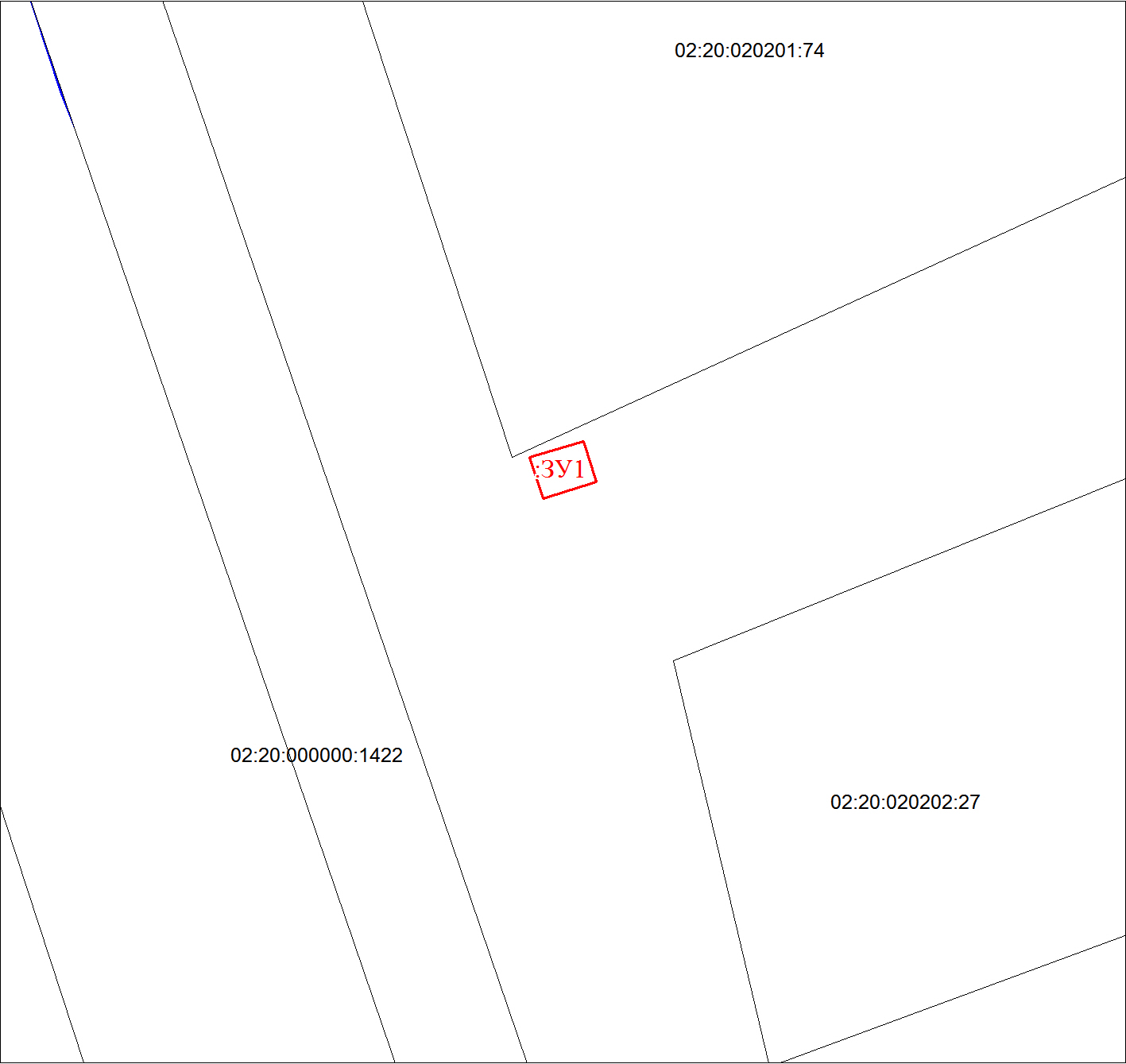 Масштаб 1:300Масштаб 1:300Масштаб 1:300Масштаб 1:300Условные обозначения:Условные обозначения:Условные обозначения:Условные обозначения: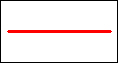 Границы земельных участков, установленные (уточненные) при проведении кадастровых работ, отражающиеся в масштабеГраницы земельных участков, установленные (уточненные) при проведении кадастровых работ, отражающиеся в масштабеГраницы земельных участков, установленные (уточненные) при проведении кадастровых работ, отражающиеся в масштабе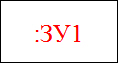 Надписи вновь образованного земельного участкаНадписи вновь образованного земельного участкаНадписи вновь образованного земельного участка